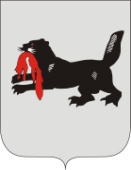 ИРКУТСКАЯ  ОБЛАСТЬТУЛУНСКАЯ РАЙОННАЯТЕРРИТОРИАЛЬНАЯ ИЗБИРАТЕЛЬНАЯ КОМИССИЯ            ----------------------------------------------------------------------------------РЕШЕНИЕ15 апреля 2013 г.                                                                              № 100/1215                                                         г.ТулунО формировании участковой  избирательной комиссииизбирательного участка № 1456      В соответствии со ст. 22, 27 Федерального Закона «Об основных гарантиях избирательных прав и права на участие в референдуме граждан Российской Федерации», решением Тулунской районной территориальной избирательной комиссии от 28.01.2013 г.   № 93/1174  «Об определении численного состава членов участковых избирательных комиссий с правом решающего голоса на территории муниципального образования «Тулунский район», а также рассмотрев поступившие предложения по кандидатурам в состав участковой избирательной комиссии избирательного участка № 1456, Тулунская районная территориальная избирательная комиссияРЕШИЛА:1. . Сформировать участковую избирательную комиссию избирательного участка №1456, назначив в ее состав следующих членов избирательной комиссии с правом решающего голоса: -  Дульцеву Галину Дмитриевну, 1952 года  рождения,  образование среднее профессиональное,  главного специалиста  администрации Гадалейского сельского поселения,  предложенную для назначения в состав комиссии Иркутским региональным отделением политической партии "Либерально-демократическая партия России";-  Игнатенко Надежду Владимировну, 1973 года  рождения,  образование высшее профессиональное,  учителя  МОУ "Гадалейская СОШ",  предложенную для назначения в состав комиссии собранием избирателей по месту жительства;-  Лыткину Ирину Александровну, 1981 года  рождения,  образование основное общее,  продавца магазина № 5 с. Гадалей  Тулунского районного потребительского общества,  предложенную для назначения в состав комиссии Региональным отделением Политической партии «СПРАВЕДЛИВАЯ РОССИЯ» в Иркутской области;-  Наксалаеву Марину Александровну, 1967 года  рождения,  образование высшее профессиональное,  учителя  МОУ "Гадалейская СОШ",  предложенную для назначения в состав комиссии Тулунским районным местным отделением Всероссийской политической партии «ЕДИНАЯ РОССИЯ»;-  Сафонову Елену Октябрьевну, 1956 года  рождения,  образование высшее профессиональное,  главного специалиста  администрации Гадалейского сельского поселения,  предложенную для назначения в состав комиссии Тулунским местным отделением Политической партии "Коммунистическая партия Российской Федерации";2. Настоящее решение разместить на страничке Тулунской районной территориальной избирательной комиссии официального сайта администрации Тулунского муниципального района. Председатель территориальной  избирательной комиссииЛ.В. БеляевскаяСекретарь территориальнойизбирательной комиссииТ.А. Шагаева